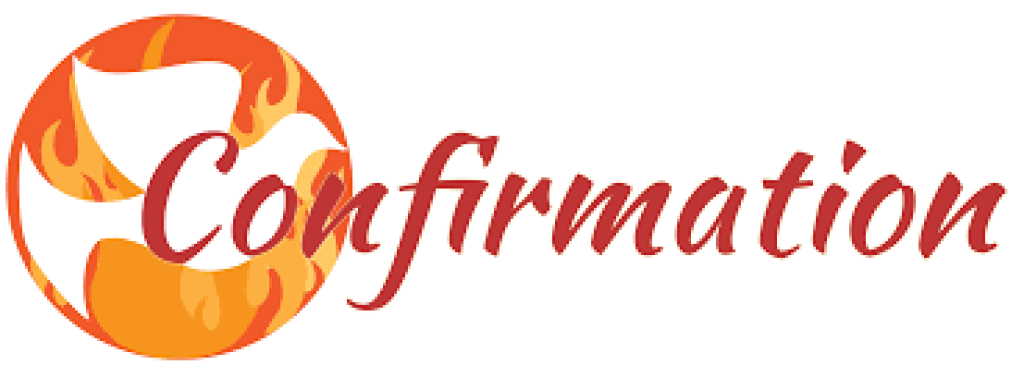 At Home ProgramWeek # 22 February 25, 2024For I know well the plans I have in mind for you—oracle of the LORD—plans for your welfare and not for woe, so as to give you a future of hope. - Jeremiah 29:11Gospel…John 2:13-25…Jesus Cleanses the Temple13 Since the Passover of the Jews was near, Jesus went up to Jerusalem.14 He found in the temple area those who sold oxen, sheep, and doves, as well as the money-changers seated there.15 He made a whip out of cords and drove them all out of the temple area, with the sheep and oxen, and spilled the coins of the money-changers and overturned their tables,16 and to those who sold doves he said, “Take these out of here, and stop making my Father’s house a marketplace.”17 His disciples recalled the words of scripture, “Zeal for your house will consume me.”18 At this the Jews answered and said to him, “What sign can you show us for doing this?”19 Jesus answered and said to them, “Destroy this temple and in three days I will raise it up.”20 The Jews said, “This temple has been under construction for forty-six years,  and you will raise it up in three days?”21 But he was speaking about the temple of his body.22 Therefore, when he was raised from the dead, his disciples remembered that he had said this, and they came to believe the scripture and the word Jesus had spoken.23 While he was in Jerusalem for the feast of Passover, many began to believe in his name when they saw the signs he was doing.24 But Jesus would not trust himself to them because he knew them all,25and did not need anyone to testify about human nature. He himself understood it well.Our bodies are a temple.  God created each of us with a body and soul.  God infuses us with a soul at conception.  Our bodies and souls are connected.  We must honor and take care of both.  The body reveals the person.  Our soul gives us our personality and our ability to think and choose.Questions for Discussion:  How do you care for your body?How do you care for your soul?Which one do you need to spend some time on this week?Gifted WithThe Spirit Lesson # 8  Making a Difference as Disciples  (THIS IS THE FIRST WEEK USING LESSON # 8) … (pages 1-3 are being used this week)Page 2 “We Pray”…do this prayer with at least one other person in your family.  If you have a cross available, it would be great to make this a center of your prayer.Complete “In My Own Words” on page 2.Read “Called to Speak and Live the Good News.”What is discipleship?How do you feel about being called to be a messenger of the Good News?How are you with expressing your faith to others?  Complete Activity 1 on page 3.